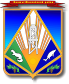 МУНИЦИПАЛЬНОЕ ОБРАЗОВАНИЕХАНТЫ-МАНСИЙСКИЙ РАЙОНХанты-Мансийский автономный округ – ЮграАДМИНИСТРАЦИЯ ХАНТЫ-МАНСИЙСКОГО РАЙОНАР А С П О Р Я Ж Е Н И Еот 11.12.2018                                                                                          № 1186-рг. Ханты-МансийскО плане мероприятий, посвященных 30-летию со дня вывода советских войск из республики Афганистан, на территории Ханты-Мансийского района на 2019 годНа основании протокола заседания Координационного совета по патриотическому воспитанию граждан при Правительстве Ханты-Мансийского автономного округа – Югры от 31.10.2018 № 2, в целях развития патриотического воспитания молодежи Ханты-Мансийского района:1. Утвердить план мероприятий, посвященных 30-летию со дня вывода советских войск из республики Афганистан, на территории Ханты-Мансийского района на 2019 год (далее – План) согласно приложению.2. Определить координатором по выполнению мероприятий Плана муниципальное казенное учреждение Ханты-Мансийского района «Комитет по культуре, спорту и социальной политике».3. Рекомендовать главам сельских поселений принять участие 
в реализации мероприятий Плана. 4. Настоящее распоряжение опубликовать в газете «Наш район» 
и разместить на официальном сайте администрации Ханты-Мансийского района в сети Интернет.5. Контроль за выполнением распоряжения возложить на заместителя главы Ханты-Мансийского района по социальным вопросам.Глава Ханты-Мансийского района                                               К.Р.МинулинПриложение к распоряжению администрации Ханты-Мансийского районаот 11.12.2018 № 1186-рПлан мероприятий, посвященных 30-летию со дня вывода советских войск из республики Афганистан, на 2019 год № 
п/пСодержание мероприятияСроки исполненияОтветственные исполнители    1.Благоустройство, приведение в надлежащий вид мест захоронений, мемориалов ветеранов боевых действий, зажжение Вечного огня в течение 2019 годаМКУ «Комитет по культуре, спорту и социальной политике»;главы сельских поселений;Ханты-Мансийская районная общественная организация ветеранов (пенсионеров) войны, труда, Вооруженных Сил и правоохранительных органов2.Торжественные мероприятия, митинги, посвященные 30-летию со дня вывода советских войск из республики Афганистанфевраль 2019 годаМКУ «Комитет по культуре, спорту и социальной политике»;главы сельских поселений(по согласованию)3.Проведение вечеров памяти,организация встреч/уроков мужества с участием ветеранов Афганистана в             
образовательных организациях Ханты-Мансийского районафевраль 2019 годакомитет по образованию;МКУ «Комитет по культуре, спорту и социальной политике»;главы сельских поселений;общественные организации;Ханты-Мансийская районная общественная организация ветеранов (пенсионеров) войны, труда, Вооруженных Сил и правоохранительных органов4.Спортивные соревнования, спартакиады среди учащихся, работающей молодежи, ветеранов боевых действий, посвященные 30-летию со дня вывода советских войск из республики Афганистан в течение 
2019 годакомитет по образованию;МКУ «Комитет по культуре, спорту и социальной политике»;главы сельских поселений5.Организация встреч ветеранов Афганистана Ханты-Мансийского района с руководителями исполнительно-распорядительных органов местного самоуправления Ханты-Мансийского района, главами сельских поселенийв течение 
2019 годаМКУ «Комитет по культуре, спорту и социальной политике»;главы сельских поселений;Ханты-Мансийская районная общественная организация ветеранов (пенсионеров) войны, труда, Вооруженных Сил и правоохранительных органов6.Выставки, конкурсы плакатов и рисунков, фотовыставки, музейные экспозиции «Воинам-интернационалистам      
посвящается» в организациях, общеобразовательных учреждениях, учреждениях дополнительного образования, учреждениях культуры            в течение 
2019 годакомитет по образованию;МКУ «Комитет по культуре, спорту и социальной политике»7.Торжественные концерты, музыкальные марафоны, фестивали, литературные и творческие вечера, композиции, тематические конкурсы в учреждениях и организациях Ханты-Мансийского района в течение 
2019 годаМКУ «Комитет по культуре, спорту и социальной политике»;комитет по образованию8.Участие в реализации окружного патриотического проекта «Живая Память»в течение 
2019 годакомитет по образованию;МКУ «Комитет по культуре, спорту и социальной политике»9.Оформление тематических стендов в образовательных организациях Ханты-Мансийского районав течение 2018 – 2019 годовкомитет по образованию;МКУ «Комитет по культуре, спорту и социальной политике»10.Мероприятия, посвященные 30-летию вывода советских войск из республики Афганистан, проводимые в рамках окружного месячника оборонно-массовой работы, посвященного Дню защитника Отечества январь – февраль 2019 годакомитет по образованию;МКУ «Комитет по культуре, спорту и социальной политике»;главы сельских поселений(по согласованию);общественные организации11.Цикл публикаций в газете «Наш район» об участниках боевых действий в республике Афганистан, уроженцах Ханты-Мансийского районав течение 
2019 годаМАУ ХМР «Редакция газеты «Наш район»